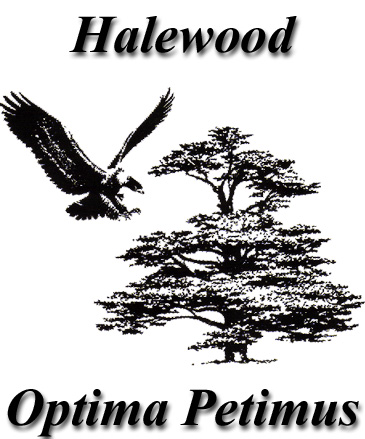 HALEWOOD TOWN COUNCILSTATEMENT OF ACCOUNTSREVENUE ACCOUNTFOR THE YEAR2014-2015AND BALANCE SHEETAS AT31 MARCH 2015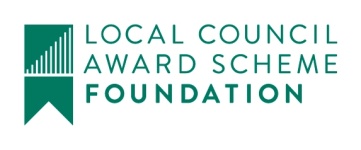 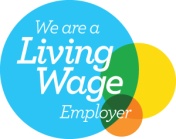 HALEWOOD TOWN COUNCILExplanatory ForewordThe Town Council’s Accounts for the year 2014-2015 are set out in the following pages.They consist of:-The Revenue Account covering all income and expenditure of the Town CouncilThe Balance Sheet which sets out the financial position of the Town Council as at 31 March 2015.In England, the Audit Commission Act 1998, and subsequent legislation, principally the Accounts &Audit (England) Regulations 2011, S|I 2011/817, govern the accounting and audit practices and financial management of Councils.‘Proper Practices’ have statutory weight and effect; in England, the source of these practices is the contained in ‘Governance and Accountability in Local Councils – A Practitioners’ Guide (England) These accounts have been drawn up in line with ‘proper practices’ as defined and, having a gross expenditure of £200,000 or more, an account of income and expenditure and statement of balances has been  prepared in accordance with the Accounts & Audit (England) Regulations 2011, S|I 2011/817.HALEWOOD TOWN COUNCILTHE REVENUE ACCOUNT FOR THE YEAR ENDED 31 MARCH 20152013/14			Cost Centre		Gross		Income		NetNet 						Expenditure			ExpenditureExpenditure	£						£		£		  £    97,658	Arncliffe Centre		              137,797	44,198		  93,599    26,028	Hollies Community Centre	  58,850	31,413      	  27,437      3,220	Power of Competence Payments    2,620			    2,620       Note 1       9,632           Grants under Other Act		    8,175			    8,175       Note 1       2,804	Parks & Open Spaces		    4,121			    4,121    25,525	Insurances			  17,701			  17,701  142,504	Town Council Administration       143,749	    168	             143,581  307,371	NET COST OF SERVICES          373,013           75,779	              297,234        650	Less Bank Interest Received		 			       468      Note 2  306,721								              296,766	    28,316	Plus Transfer to Earmarked Reserves			                34,861  335,037	Amount to be met by Precept				              331,627  268,703	Precept on District Council	                    	278,234	    75,317	CTRS Grant	69,597		347,831      8,983	Contribution (from) to Reserves for the Year		               16,204		Revenue Account Balance    52,752 	Balance at the beginning of the year				  61,735      8,983	Surplus/(Loss) for the Year					  16,204     61,735	Balance at the end of the year					  77,939Notes on the Revenue AccountPower of Competence Payments and Grants under Other ActsSections 1-8 of the Localism Act 2011 contains the power for local authorities, subject to satisfying qualifying criteria, ‘to do anything that individuals may lawfully do, as long as they don’t break other laws’.  By resolution of Halewood Town Council at its meeting held on 15th November 2012 (Minute 87) Members of Halewood Town Council resolved to confirm that it met the eligibility criteria and intent to use the Power.Using the Power of Competence, payments totalling £2,620 were made in the year ending 31st March 2015. Grants made using powers conferred by other Acts in the year ending 31st March 2015 totalled £8,175.InterestThe interest figure arises from the investment of precept monies prior to the money being required to fund current expenditure.PublicitySection 5 of the Local Government Act 1986 requires the Council to disclose expenditure on publicity. In 2014-2015 this expenditure (with 2013-2014 figures in brackets, were as follows:-Annual Report	 -  £ 2,436 (£ 1,980)            General Advertising  -  £ 780 (£  1,050)              (Newsletter/Adverts)StaffingDuring 2014-2015 the Council employed an average of 10 permanent staff, and also casual non-permanent staff. All permanent staff are paid on nationally agreed pay scales for Local Government workers and casual non-permanent staff are paid at the Living Wage. No officer received salary in excess of £50,000 in the year.Further InformationFurther information about the accounts is available, on request, from Halewood Town Council, The Arncliffe Sports and Community Centre, Arncliffe Road, Halewood L25 9PA. Interested members of the public have a statutory right to inspect the accounts before the audit is completed. The availability of the accounts for inspection is advertised in the Town Council’s buildings other public places throughout Halewood.HALEWOOD TOWN COUNCILBALANCE SHEET AS AT 31 MARCH 2015Restated31/03/14		     	     	  	    	      	         31/03/15     £							                 £		Current Assets    6,285		Stocks					              6,746	Note 1    5,975		Debtors					              4,258	Note 2    6,197		Payments in Advance			              3,612	Note 3132,255		Cash in Hand and at Bank		          157,904	Note 4 	150,712							          172,520less		Current Liabilities      15,928		Sundry Creditors			            11,115	Note 5            £134,784							        £161,405			Represented By:-  73,006		Specific Reserves			             83,466	Note 6  61,735		Revenue Account			             77,939         43 		Chairman’s Account				        0            	            £134,784 							         £161,405	Notes on the Balance SheetStocks31.03.14                                          31.03.15Hollies			3,468				  3,643Arncliffe		2,817				  3,103     			6,285				  6,746Debtors31.03.14                                          31.03.15VAT		               3,740			                3,797        Others			 2,235			                   461 	 		               5,975                                            4,258     Payments in Advance31.03.14                                          31.03.15Water Charges		1,473				          0  Utility Services		   806                                                     0Rates			1,346				          0Repairs/Services                   0                            		      553Subscriptions		1,652				   1,791  IT Support		    700				      995 Events/Licences	    220			  	      273	6,197				   3,612  Cash in Hand and at Bank.31.03.14                                          31.03.15Bank BalancesInvestment A/C		120,000		             155,000Current A/C		    1,585			    3,164Deposit A/C	                 9,570			    1,804Wages A/C	                    332			           0Chairman’s A/C                       43		 	           0Cash In Transit		    1,542			           0			133,072			159,968Less un-presented chequesCurrent			     1,585   		    	    3,164                                   Wages			        332			           0			 131,155	                  	156,804plus cash in hand	     1,100			     1,100    (floats)			 132,255		             157,904Sundry Creditors31.03.14                                          	31.03.15Audit Comm/Int Audit	      1,000			       3,100Cash Creditors		      4,965			       1,679KMBC Fees		      2,984    			       2,025Utilities	/Services    	      6,979			       4,311			    15,928			     11,115Specific Reserves  The Council allocated a further £34,861, in 2014-2015, to Specific Reserves in addition to virements totalling £19,290. Expenditure incurred against these reserves during the year, and the balances carried forward was as follows:-SUPPORTING NOTES THE ACCOUNTING STATEMENTSFixed AssetsThe Town Council incurred expenditure on acquiring assets during the year. Significantly, festive lighting at a cost of approximately £3,420 and a new gas burner rage for the Arncliffe Centre at a cost of £1,320. Fixed Assets owned by the Council include The Arncliffe Sports and Community Centre, Hollies Hall and sundry office equipment. During 2014-2015 a major refurbishment of Hollies Hall took place funded from Specific Reserves. Additional Specific reserve funding was also used for the purchase of new furniture for Hollies hall and the Arncliffe Sports and Community Centre. In line with recommendations from the Internal Auditor, a professional valuation of the Arncliffe Sports and Community Centre and of Hollies Hall took place in January 2015. Values confirmed as at 1st April 2015 were confirmed at £ 1,199,100 and £1,128,000 respectively.Parks, play areas and public spaces are held on long leases from Knowsley Metropolitan Borough Council and are treated as community assets with nil value.There were no capital receipts arising from the disposal of fixed assets during the year and the Council has no commitment under Finance Leases. Rental payable under operating leases are charged to revenue on an accrual basis.	Debtors and CreditorsThe revenue accounts of the Council are maintained on an accruals basis in accordance with the code. That is, sums due to or from the Council during the financial year are included whether or not the cash has actually been received or paid in the financial year. There is no exception to this and the policy is applied consistently each year. Therefore, it will not have a material effect upon the year’s accounts or on the Council’s annual budget.	Stocks and Work in ProgressBar stocks etc., held in the Community Centres are valued at cost. Other stocks were of minimal value. There is no work in progress as at 31/3/2015.PensionsThe pensions costs that are charged to the Council’s accounts in respect of its employees are equal to the contributions paid to the funded pension scheme for these employees. These contributions equalled 19.7 % of employee’s pensionable pay in 2014-15, plus a contribution of £9,100 for this year towards the overall pension deficit. Statement of Responsibilities for the Statement of AccountsThe Council’s responsibilitiesThe Council is required to:-Make arrangements for the proper administration of its financial affairs.Ensure that one of its officers has the responsibility for the administration of these affairs as Responsible Financial Officer. At Halewood Town Council, that officer is the Town Manager, andManage its affairs to secure economic, efficient and effective use of resources and safeguard its assets.The Town Manager’s responsibilities The Town Manager is responsible for the preparation of the Council’s statement of accounts in accordance with the aforementioned legislation and guidance and to present fairly the financial position of the authority at the accounting date and its income and expenditure for the year (ended March 2015).In preparing the Statement of accounts, the Town Manager has:-Kept proper accounting records which were up to date, andTaken reasonable steps for the prevention and detection of fraud and other irregularities.The Town Manager & Chairman of the Town Council’s CertificateI hereby certify that the Statement of Accounts for the year ended 31 March 2015 required by legislation are set out in the foregoing pages.I further certify that the Statement of Accounts presents fairly the financial position of Halewood Town Council at 31 March 2015, and its income and expenditure for the year ended 31 March 2015.George MacKenzie (Town Manager)              Cllr C Rose (Deputy Chair of the Town                                       Council)Date………………………………………….           Date……………………………………….. 	NoNarrativeACTUAL Balance Available as At 1/4/2014 2014-2015 Specific reserve Increases2014-2015 Specific Reserve Virements2014-2015 Virements from Operational budgets2014-2015 Specific Reserve ExpenditureCurrent Total Available as at 31/03/20151Playgrounds/General) £       12,176.76  £               -    £                  -    £      12,176.76 2VAT not reclaimable £         7,787.31  £               -   -£         428.57  £        8,215.88 3Merseyside Pension Fund Res.-£            377.36  £               -    £        377.36  £       1,678.98 -£        1,678.98 4Festive  £         1,545.60  £      3,000.00  £      2,605.48  £       6,356.20  £           794.88 5Exchange Visits £            628.44  £               -    £                  -    £           628.44 6Synthetic Surface Sinking Fund £       41,644.97  £               -   -£      2,605.48  £                  -    £      39,039.49 7Technology & IT Replacement Fund £            729.58  £      1,000.00  £      2,800.00  £        4,529.58 8Town Council Elections £         7,147.98  £      1,000.00  £                  -    £        8,147.98 9Community Centres - Special Work £            322.44  £    26,861.00  £    13,503.42  £     36,020.26  £        4,666.60 10New Hutte Woods Restoration Project £                   -    £               -    £                  -    £                  -   11Local Business Development Reserve £            800.00  £               -   -£        800.00  £                  -    £                  - 12Marketing & Promotion-£              12.57  £      1,000.00  £                  -    £           987.43 13Staff Uniforms & Personal Equipment £            614.10  £               -    £            64.56  £           549.54 14Food Project £      2,000.00 -£      2,000.00  £                  -   £                   -15RLPO Concert £      5,408.85  £        5,408.85  £       73,007.25  £    34,861.00  £               -    £    19,289.63  £     43,691.43  £      83,466.45 